“Eye Has Not Seen, Nor Ear Heard, Neither Has Entered Into The Heart Of Man… What God Has In Store!” – I Corinthians 2:9May2024Bolivar Pentecostal Church  BPCHarpersFerry@gmail.com  www.bpcharpersferry.com1234Book Of Acts Midweek Bible Study & Youth Pizza & Discipleship 6:30pmP&W Team Practice @ 6:30pmPastor Eric’s Sound Of Truth Radio 12:30am & 1:30pmMISSIONS SUNDAY   567***NO SERVICES*** 891011PSP @ 9:30amSun School 10amSun AM Worship 11am Sun PM Worship 6pm Prayer Meeting @ 9amYouth Service 6:30pmBPC ANNUAL BUSINESS MEETING 6:30PMP&W Team Practice @ 6:30pm Pastor Eric’s Sound Of Truth Radio 12:30am & 1:30pmMother’s Day    12131415161718PSP @ 9:30amSun School 10amSun AM Worship 11am***NO SUN PM***Prayer Meeting @ 9amYouth Service 6:30pmBook Of Acts Midweek Bible Study & Youth Pizza & Discipleship 6:30pmP&W Team Practice @ 6:30pm Men’s Fellowship 6:30pmPastor Eric’s Sound Of Truth Radio 12:30am & 1:30pmHarpers Ferry 5K & Half-MarathonOutreachPentecost Sunday 19202122232425OCC BAKE SALEPSP @ 9:30amSun School 10amSun AM Worship 11am Sun PM Worship 6pm Prayer Meeting @ 9amYouth Service 6:30pmANNA’S HEART 6PMBook Of Acts Midweek Bible Study & Youth Pizza & Discipleship 6:30pmP&W Team Practice @ 6:30pm Pastor Eric’s Sound Of Truth Radio 12:30am & 1:30pm 262728Book Of Acts     293031PSP @ 9:30amSun School 10amSun AM Worship 11am***NO SUN PM***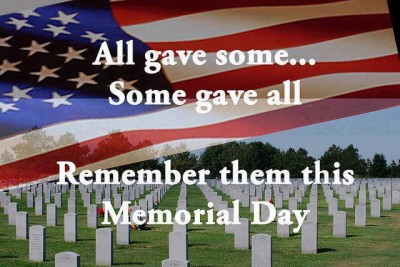 Prayer Meeting @ 9amYouth Service 6:30pmMidweek Bible Study & Youth Pizza & Discipleship 6:30pmP&W Team Practice @ 6:30pm Pastor Eric’s Sound Of Truth Radio 12:30am & 1:30pm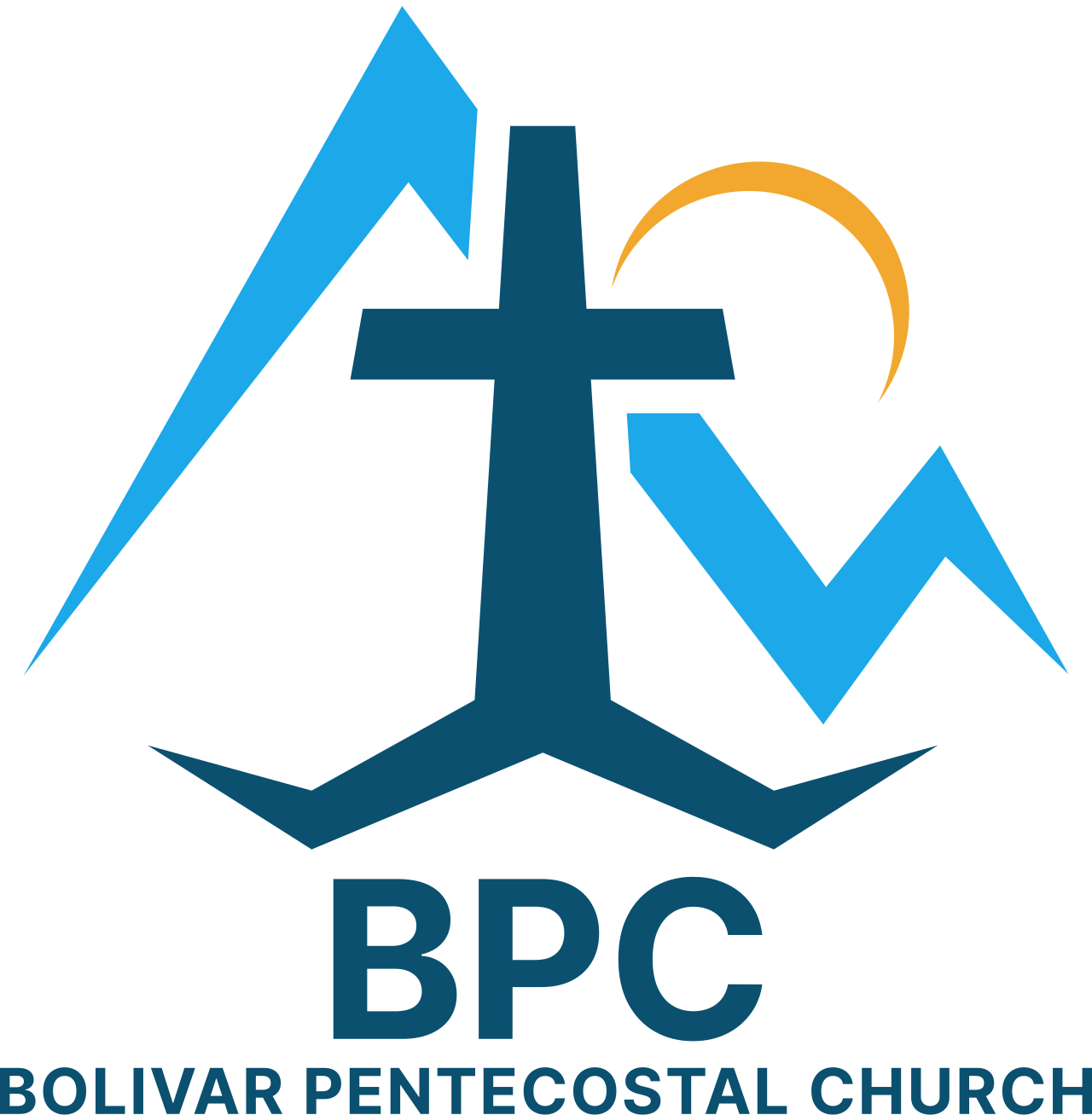 BPC – Would YOU Help?____ Donations of food for Community Food Bank____ OCC shoeboxes – would you consider donating some?____ Donation towards 2 Youth Camps this July BPC’s Missions & World Evangelism Support – Will YOU Help?____ Special offering on Missions Sunday in support of our Missionaries/Evangelists____ Pray regularly that God would give open doors of ministry to all the Missionaries/Evangelists we supportSpecial Projects You Can Help With:____ Organizing back office spaces____ Moving of at least 2 filling cabinets upstairs near Pastor Eric’s office____ Kid’s Church big room clean-up & re-organizing____ Weeds sprayed &/or pulled in white stones around church building____ Hedges trimmed around church